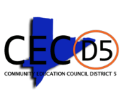 CEC 5 Calendar Meeting Minutes Wednesday, June 21, 2023Meeting called to order by President Stewart at 6:32 PM. Roll call taken by Lisa Kinsey, which resulted in the following:Present: Schadell Barnhill, Ayishah Irvin, Anna Minsky, Brian Peters, Denise Randolph, Pamela Stewart, and Gina WilliamsAbsent: Fanta Brown (Unexcused)Acknowledgement of Minutes: May 24, 2023 Calendar Meeting; Special Meeting, May 30, 2023; and Special Meeting, June 6, 2023Report of PresidentWe are wrapping up our academic year. This is the last meeting for the year. I want to say thank you to the council for all your dedication and hard work on the council. Thank you, Harlem Community School Superintendent, Dr. Davenport, for all of your support. The CEC had an event and your team stepped in and helped us. So, thank you so much for that. Report of Harlem Community School Superintendent and Q & A – Superintendent, Dr. DavenportSuperintendent Davenport presented the Fiscal Year 2024 Budget and Policy Engagement PowerPoint Presentation. C4E PresentationFederal Stimulus SY 2023-2024State Foundation Aid State Contracts for Excellence Class Size Legislation & Working GroupWorking Groups: In every SLT Meeting there should be an agenda, the minutes, follow-ups and the next steps. Those items are reviewed by the superintendent at will. Next year, the SLT meetings will also be monitored. They are also public meetings. If they aren’t happening, I strongly suggest members report that back to the superintendent’s office so that we can check on those issues to make sure that they’re taking place.Exemption: From a District standpoint, we’re here to service each student to the best of our ability without asking for exemptions. In some cases, we share spaces with three schools in certain instances. A lot of that takes on enrollment. We can try to meet each mandate first, before we attempt to ask for an exemption. Exemption is not the first course of action. We’re actually trying to meet the target. We can do that in some of our schools. As our enrollment grows, that won’t become more of a problem for some of our schools.Class Size: I think all of the schools you just identified are in shared spaces, if I’m not mistaken. Presentations: Joseph M. Fratoni, President, One Green Apple Academic SolutionsMr. Fratoni presented the Advanced Family Engagement in New York City PowerPoint Presentation. Richard Connelly, Executive Director, American Debate LeagueNot in attendance.School Visit UpdatesMember Minsky: New Design Middle School: Principal Marcellus StovallThey continue to struggle with enrollment.        Help them build a dual language program.Speaker’s ListMatt Murphy, Chief Executive Officer, Kids in The GameDr. Kaliris Salas, Manhattan Borough President, PEP AppointeeExecutive Session: not needed.President Stewart adjourned the calendar meeting at 7:50PMSubmitted by: Lisa Kinsey, Administrative AssistantCEC 5 Business Meeting MinutesWednesday, June 21, 2023Meeting called to order by President Stewart at 7:51 PM. Business meeting attendance remained the same as the calendar meeting. Present: Schadell Barnhill, Ayishah Irvin, Anna Minsky, Brian Peters, Denise Randolph, Pamela Stewart, and Gina WilliamsAbsent: Fanta Brown (Unexcused)Budget Reimbursements: Treasurer IrvinTomorrow, Thursday, June 22, 2023, is the last day to submit reimbursement. I will sign all completed reimbursements tonight. President Stewart adjourned the business meeting at 8:08pm Submitted by Lisa Kinsey, Administrative Assistant